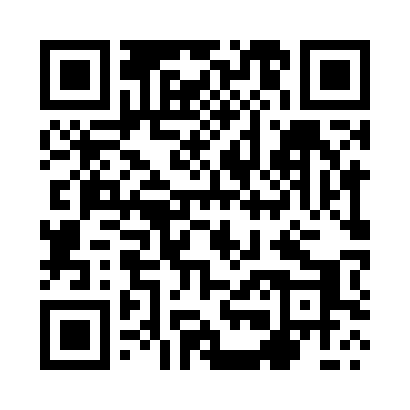 Prayer times for Ochremowicze, PolandWed 1 May 2024 - Fri 31 May 2024High Latitude Method: Angle Based RulePrayer Calculation Method: Muslim World LeagueAsar Calculation Method: HanafiPrayer times provided by https://www.salahtimes.comDateDayFajrSunriseDhuhrAsrMaghribIsha1Wed2:114:5312:235:327:5510:252Thu2:114:5112:235:337:5710:283Fri2:104:4912:235:347:5910:294Sat2:094:4712:235:358:0010:305Sun2:084:4512:235:378:0210:306Mon2:074:4312:235:388:0410:317Tue2:074:4112:235:398:0610:328Wed2:064:3912:235:408:0710:329Thu2:054:3812:235:418:0910:3310Fri2:044:3612:235:428:1110:3411Sat2:044:3412:235:438:1210:3412Sun2:034:3212:235:448:1410:3513Mon2:024:3112:235:458:1610:3614Tue2:024:2912:235:458:1710:3715Wed2:014:2812:235:468:1910:3716Thu2:004:2612:235:478:2010:3817Fri2:004:2412:235:488:2210:3918Sat1:594:2312:235:498:2310:3919Sun1:594:2212:235:508:2510:4020Mon1:584:2012:235:518:2710:4121Tue1:584:1912:235:528:2810:4122Wed1:574:1712:235:538:2910:4223Thu1:574:1612:235:548:3110:4324Fri1:564:1512:235:548:3210:4325Sat1:564:1412:235:558:3410:4426Sun1:554:1312:235:568:3510:4527Mon1:554:1112:245:578:3610:4528Tue1:554:1012:245:578:3810:4629Wed1:544:0912:245:588:3910:4730Thu1:544:0812:245:598:4010:4731Fri1:544:0712:246:008:4110:48